UNIT GRAPHIC ORGANIZER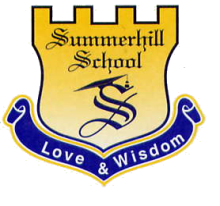 SUBJECT:  Communicative English                             UNIT: 2                                      COURSE: FIFTHTEACHER:  Lorena Forero/Ludy Hernandez____________                    DATE:  April 13th /2021TITLE: THROUGHLINES:GENERATIVE TOPICUNDERSTANDING GOALS:The student will understand about journeys by carrying out reading activities in order to identify actions that were developed in the past. UNDERSTANDING GOALS:The student will understand about journeys by carrying out reading activities in order to identify actions that were developed in the past. The student will comprehend about people activities by listening to audios and songs in order to identify  situations in the past.The student will comprehend about people activities by listening to audios and songs in order to identify  situations in the past. The student will describe recipes created by them in order to use count and non-count nouns by writing menus.The student will be able to talk about specific elements for camping and food to carry on trips, by a performance of a mountain tour. The student will be able to talk about specific elements for camping and food to carry on trips, by a performance of a mountain tour. UNDERSTANDING PERFORMANCESUNDERSTANDING PERFORMANCESTIMEASSESSMENTASSESSMENTASSESSMENTACTIONSACTIONSWAYSWAYSCRITERIAExplorationStageTo identify vocabularyTo watch a video about outdoor activities.To make a recipe.To do a show and tell activity about typical food around the world. Synthesis Project weeks 1-2“Let’s go camping”Week 1: Teachers will socialize with students the project ideas to develop along the term. Week 2: Teachers will show the possible tours for campingTo identify vocabularyTo watch a video about outdoor activities.To make a recipe.To do a show and tell activity about typical food around the world. Synthesis Project weeks 1-2“Let’s go camping”Week 1: Teachers will socialize with students the project ideas to develop along the term. Week 2: Teachers will show the possible tours for camping2 weeksListing vocabulary related to language learning.Asking and answering questions about the importance of doing outdoor activities. Describing ingredients by using some quantifiers. Talking about a specific recipe of a country. Listing vocabulary related to language learning.Asking and answering questions about the importance of doing outdoor activities. Describing ingredients by using some quantifiers. Talking about a specific recipe of a country. 1. Takes turns when speaking and answering appropriately2. Articulates messagesGuidedStageTo read about explorers.To listen to conversations To write about past actions.To talk about food by using some quantifiers.Synthesis project“Let’s go camping”Week 3 to 6:To start writing about their activities to do in the camping adventureTo design the timetableTo rehearse on the projectTo practise for their presentationPresentation.To read about explorers.To listen to conversations To write about past actions.To talk about food by using some quantifiers.Synthesis project“Let’s go camping”Week 3 to 6:To start writing about their activities to do in the camping adventureTo design the timetableTo rehearse on the projectTo practise for their presentationPresentation.WeeksAnswering questions and matching informationListening to audios and songs Describing pictures.Using correctly the functions.Checking the scores obtained in the activities.Answering questions and matching informationListening to audios and songs Describing pictures.Using correctly the functions.Checking the scores obtained in the activities.Shows oral interaction.Demonstrates management of the concepts.LearningEvidenceSynthesis project“Let’s go camping”Week 7-8Students will decorate the place as a camping tent, will wear camping clothes and will prepare food for the travel in order to present it in front of the group, by describing the menu and the specific things to carry for the camping trip. (previously, teacher will classify the topic per each student)Synthesis project“Let’s go camping”Week 7-8Students will decorate the place as a camping tent, will wear camping clothes and will prepare food for the travel in order to present it in front of the group, by describing the menu and the specific things to carry for the camping trip. (previously, teacher will classify the topic per each student)2 weeksGiving details about their past activitiesTalking about their adventuresGiving details about their past activitiesTalking about their adventures1. The message is clear 2. Uses human and material resources to carry out the task 